T.C.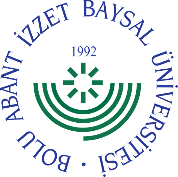 BOLU ABANT İZZET BAYSAL ÜNİVERSİTESİZİRAAT FAKÜLTESİÖğrencinin;……………………. Bölümü Başkanlığına2022-2023 Akademik güz döneminde ………………. Fakültesinde yabancı uyruklular için açılan Atatürk İlkeleri ve İnkılap Tarihi I ve Türk Dili I dersini örgün olarak almak istiyorum. 	Gereğini bilgilerinize saygılarımla arz ederim.									Öğrenci İmzasıDanışmanın Unvanı /Adı / Soyadı :Açıklamalı Görüşü	: 										Danışman İmzaBölüm Başkanı;Uygundur/Uygun Değildir							Bölüm Başkanı İmzaAdı Soyadı Telefon NoNumarasıE-PostaBölümüTarihÖrgün Öğretimde Alınacak Ortak Zorunlu DersinÖrgün Öğretimde Alınacak Ortak Zorunlu DersinÖrgün Öğretimde Alınacak Ortak Zorunlu DersinÖrgün Öğretimde Alınacak Ortak Zorunlu DersinYerine Saydırılacak Bölüm DersiYerine Saydırılacak Bölüm DersiYerine Saydırılacak Bölüm DersiFakülte/BölümüKoduDersin AdıAKTSKoduDersin AdıAKTS